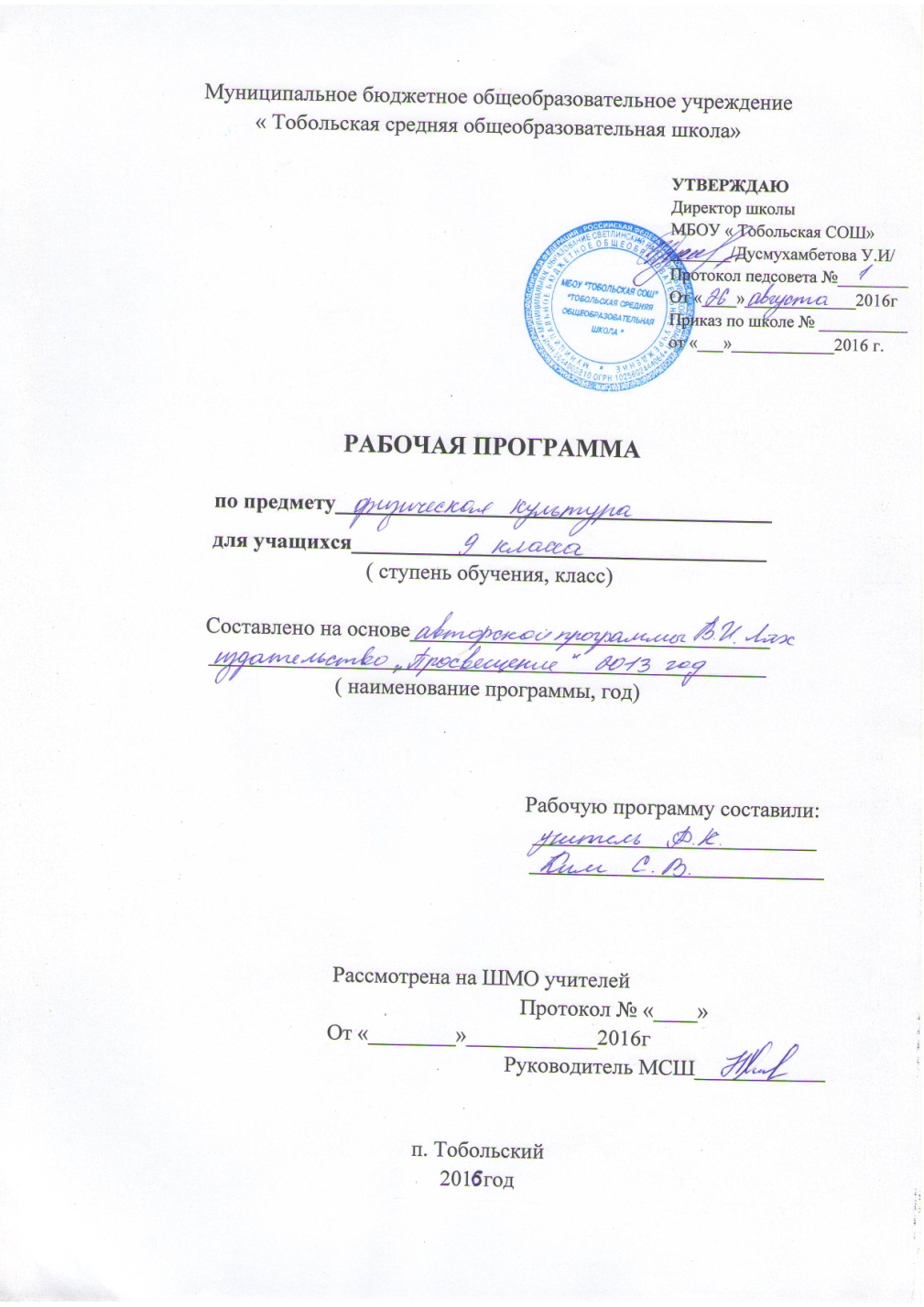 ПОЯСНИТЕЛЬНАЯ ЗАПИСКА к рабочей программе по физической культуре для учащихся 9 классовРабочая программа составлена  на основе федерального компонента  государственного образовательного стандарта основного общего образования по физической культуре.Рабочая программа разработана на основе Примерной программы и авторской программы «Комплексная программа физического воспитания учащихся 1-11 классов» В. И. Ляха, А. А. Зданевича. (М.: Просвещение, 2011).Для прохождения программы в учебном процессе можно использовать следующие учебник;Виленский, М. Я. Физическая культура. 5-7 кл.: учеб. для общеобразоват. учреждений/М. Я. Виленский, Т. Ю. Торочкова, И. М. Туревский ; под общ. ред. М. Я. Виленского. -Просвещение, 2010.В программе В. И. Ляха, А. А.. Зданевича программный материал делится на две части - базовую и вариативную. В базовую часть входит материал в соответствии с федеральным компонентом учебного плана. Базовая часть выполняет обязательный минимум образования по предмету «Физическая культура». Вариативная часть включает в себя программный материал по баскетболу. Программный материал усложняется по разделам каждый год за счет увеличения сложности элементов на базе ранее пройденных. Важной особенностью образовательного процесса в основной школе является оценивание учащихся. Оценивание учащихся предусмотрено как по окончании раздела, так и по мере освоения умений и навыков. По окончании основной школы учащийся должен показать уровень физической подготовленности не ниже результатов, приведенных в разделе «Демонстрировать», что соответствует обязательному минимуму содержания образования. По окончании основной школы учащийся сдает дифференцированный зачет.Результаты освоения программного материала по предмету «Физическая культура» в основной школе оцениваются по трем базовым уровням, исходя из принципа «общее — частное — конкретное», и представлены соответственно метапредметными, предметными и личностными результатами.Метапредметные результаты характеризуют уровень сформированности качественных универсальных способностей учащихся, проявляющихся в активном применении знаний и умений в познавательной и предметно-практической деятельности. Приобретенные на базе освоения содержания предмета «Физическая культура», в единстве с освоением программного материала других образовательных дисциплин, универсальные способности потребуются как в рамках образовательного процесса (умение учиться), так и в реальной повседневной жизни учащихся.Метапредметные результаты проявляются в различных областях культуры.В области познавательной культуры:• понимание физической культуры как явления культуры, способствующего развитию целостной личности человека, сознания и мышления, физических,  психических и нравственных качеств;• понимание здоровья как важнейшего условия саморазвития и самореализации человека, расширяющего свободу выбора профессиональной деятельности и обеспечивающего долгую сохранность творческой активности;• понимание физической культуры как средства организации здорового образа жизни, профилактики вредных привычек и девиантного (отклоняющегося) поведения.В области нравственной культуры:• бережное отношение к собственному здоровью и здоровью окружающих, проявление доброжелательности и отзывчивости к людям, имеющим ограниченные возможности и нарушения в состоянии здоровья;• уважительное отношение к окружающим, проявление культуры взаимодействия, терпимости и толерантности в достижении общих целей при совместной деятельности;• ответственное отношение к порученному делу, проявление осознанной дисциплинированности и готовности отстаивать собственные позиции, отвечать за результаты собственной деятельности.В области трудовой культуры:• добросовестное выполнение учебных заданий, осознанное стремление к освоению новых знаний и умений, качественно повышающих результативность выполнения заданий;• рациональное планирование учебной деятельности, умение организовывать места занятий и обеспечивать их безопасность;• поддержание оптимального уровня работоспособности в процессе учебной деятельности, активное использование занятий физической культурой для профилактики психического и физического утомления.В области эстетической культуры:• восприятие красоты телосложения и осанки человека в соответствии с культурными образцами и эстетическими канонами, формирование физической красоты с позиций укрепления и сохранения здоровья; • понимание культуры движений человека, постижение жизненно важных двигательных умений в соответствии с их целесообразностью и эстетической привлекательностью;• восприятие спортивного соревнования как культурно-массового зрелищного мероприятия, проявление адекватных норм поведения, неантагонистических способов общения и взаимодействия.В области коммуникативной культуры:• владение культурой речи, ведение диалога в доброжелательной и открытой форме, проявление к собеседнику внимания, интереса и уважения;• владение умением вести дискуссию, обсуждать содержание и результаты совместной деятельности, находить компромиссы при принятии общих решений;• владение умением логически грамотно излагать, аргументировать и обосновывать собственную точку зрения, доводить ее до собеседника.В области физической культуры:• владение способами организации и проведения разнообразных форм занятий физической культурой, их планирования и содержательного наполнения;• владение широким арсеналом двигательных действий и физических упражнений из базовых видов спорта и оздоровительной физической культуры, активное их использование в самостоятельно организуемой спортивно-оздоровительной и физкультурно-оздоровительной деятельности;• владение способами наблюдения за показателями индивидуального здоровья, физического развития и физической подготовленности, использование этих показателей в организации и проведении самостоятельных форм занятий физической культурой.Предметные результаты характеризуют опыт учащихся в творческой двигательной деятельности, который приобретается и закрепляется в процессе освоения учебного предмета «Физическая культура». Приобретаемый опыт проявляется в знаниях и способах двигательной деятельности, умениях творчески их применять при решении практических задач, связанных с организацией и проведением самостоятельных занятий физической культурой.Предметные результаты, так же как и метапредметные, проявляются в разных областях культуры.В области познавательной культуры:• знания по истории и развитию спорта и олимпийского движения, о положительном их влиянии на укрепление мира и дружбы между народами;• знание основных направлений развития физической культуры в обществе, их целей, задач и форм организации;• знания о здоровом образе жизни, его связи с укреплением здоровья и профилактикой вредных привычек, о роли и месте физической культуры в организации здорового образа жизни.В области нравственной культуры:• способность проявлять инициативу и творчество при организации совместных занятий физической культурой, доброжелательное и уважительное отношение к занимающимся, независимо от особенностей их здоровья, физической и технической подготовленности;• умение оказывать помощь занимающимся при освоении новых двигательных действий, корректно объяснять и объективно оценивать технику их выполнения;• способность проявлять дисциплинированность и уважительное отношение к сопернику в условиях игровой и соревновательной деятельности, соблюдать правила игры и соревнований.В области трудовой культуры:• способность преодолевать трудности, выполнять учебные задания по технической и физической подготовке в полном объеме;• способность организовывать самостоятельные занятия физической культурой разной направленности, обеспечивать безопасность мест занятий, спортивного инвентаря и оборудования, спортивной одежды;• способность самостоятельно организовывать и проводить занятия профессионально-прикладной физической подготовкой, подбирать физические упражнения в зависимости от индивидуальной ориентации на будущую профессиональную деятельность.В области эстетической культуры:• способность организовывать самостоятельные занятия физической культурой по формированию телосложения и правильной осанки, подбирать комплексы физических упражнений и режимы физической нагрузки в зависимости от индивидуальных особенностей физического развития;• способность организовывать самостоятельные занятия по формированию культуры движений, подбирать упражнения координационной, ритмической и пластической направленности, режимы физической нагрузки в зависимости от индивидуальных особенностей физической подготовленности;• способность вести наблюдения за динамикой показателей физического развития и осанки, объективно оценивать их, соотнося с общепринятыми нормами и представлениями.В области коммуникативной культуры:• способность интересно и доступно излагать знания о физической культуре, грамотно пользоваться понятийным аппаратом;• способность формулировать цели и задачи занятий физическими упражнениями, аргументированно вести диалог по основам их организации и проведения;• способность осуществлять судейство соревнований по одному из видов спорта, владеть информационными жестами судьи.В области физической культуры:• способность отбирать физические упражнения по их функциональной направленности, составлять из них индивидуальные комплексы для оздоровительной гимнастики и физической подготовки;• способность составлять планы занятий физической культурой с различной педагогической направленностью, регулировать величину физической нагрузки в зависимости от задач занятия и индивидуальных особенностей организма;• способность проводить самостоятельные занятия по освоению новых двигательных действий и развитию основных физических качеств, контролировать и анализировать эффективность этих занятий.Личностные результаты отражаются в индивидуальных качественных свойствах учащихся, которые приобретаются в процессе освоения учебного предмета «Физическая культура». Эти качественные свойства проявляются прежде всего в положительном отношении учащихся к занятиям двигательной (физкультурной) деятельностью, накоплении необходимых знаний, а также в умении использовать ценности физической культуры для удовлетворения индивидуальных интересов и потребностей, достижения личностно значимых результатов в физическом совершенстве.Личностные результаты могут проявляться в разных областях культуры.В области познавательной культуры:• владение знаниями об индивидуальных особенностях физического развития и физической подготовленности, о соответствии их возрастным и половым нормативам;• владение знаниями об особенностях индивидуального здоровья и о функциональных возможностях организма, способах профилактики заболеваний и перенапряжения средствами физической культуры;• владение знаниями по основам организации и проведения занятий физической культурой оздоровительной и тренировочной направленности, составлению содержания занятий в соответствии с собственными задачами, индивидуальными особенностями физического развития и физической подготовленности.В области нравственной культуры:• способность управлять своими эмоциями, проявлять культуру общения и взаимодействия в процессе занятий физической культурой, игровой и соревновательной деятельности;• способность активно включаться в совместные физкультурно-оздоровительные и спортивные мероприятия, принимать участие в их организации и проведении;• владение умением предупреждать конфликтные ситуации во время совместных занятий физической культурой и спортом, разрешать спорные проблемы на основе уважительного и доброжелательного отношения к окружающим.В области трудовой культуры:• умение планировать режим дня, обеспечивать оптимальное сочетание нагрузки и отдыха;• умение проводить туристские пешие походы, готовить снаряжение, организовывать и благоустраивать места стоянок, соблюдать правила безопасности;• умение содержать в порядке спортивный инвентарь и оборудование, спортивную одежду, осуществлять их подготовку к занятиям и спортивным соревнованиям.В области эстетической культуры:• красивая (правильная) осанка, умение ее длительно сохранять при разнообразных формах движения и пере движений;• хорошее телосложение, желание поддерживать его в рамках принятых норм и представлений посредством занятий физической культурой;• культура движения, умение передвигаться красиво, легко и непринужденно.В области коммуникативной культуры:• владение умением осуществлять поиск информации по вопросам развития современных оздоровительных систем, обобщать, анализировать и творчески применять полученные знания в самостоятельных занятиях физической культурой;• владение умением достаточно полно и точно формулировать цель и задачи совместных с другими детьми занятий физкультурно-оздоровительной и спортивно-оздоровительной деятельностью, излагать их содержание;• владение умением оценивать ситуацию и оперативно принимать решения, находить адекватные способы поведения и взаимодействия с партнерами во время учебной и игровой деятельности.В области физической культуры:• владение навыками выполнения жизненно важных двигательных умений (ходьба, бег, прыжки, лазанья и др.) различными способами, в различных изменяющихся внешних условиях;• владение навыками выполнения разнообразных физических упражнений различной функциональной направленности, технических действий базовых видов спорта, а также применения их в игровой и соревновательной деятельности;• умение максимально проявлять физические способности (качества) при выполнении тестовых упражнений по физической культуре.Виды контроля.-сдача нормативов.- оценка техники выполнения упражнения.Распределение учебного времени прохождения программного материала по физической культуре (6-9 классы)1. Основы знаний о физической культуре, умения и навыки; приемы закаливания, способы саморегуляции и самоконтроля.1.1.	Естественные основы.9 класс. Влияние возрастных особенностей организма и его двигательной функции на физическое развитие и физическую подготовленность школьников. Защитные свойства организма и профилактика средствами физической культуры.9 класс. Опорно-двигательный аппарат и мышечная система, их роль в осуществлении двигательных актов. Значение нервной системы в управлении движениями и регуляции систем дыхания, кровоснабжения. Роль психических процессов в обучении двигательным действиям и движениям.9 класс. Выполнение основных движений и комплексов физических упражнений, учитывающих возрастно-половые особенности школьников и направленно действующих на совершенствование соответствующих физических функций организма. Планирование и контроль индивидуальных физических нагрузок в процессе самостоятельных занятий физическими упражнениями.1.2.	Социально-психологические основы.9 класс. Решение задач игровой и соревновательной деятельности с помощью двигательных действий. Гигиенические основы организации самостоятельных занятий физическими упражнениями, обеспечение их общеукрепляющей и оздоровительной направленности, предупреждение травматизма и оказание посильной помощи при травмах и ушибах. Анализ техники физических упражнений, их освоение и выполнение по показу. Ведение тетрадей самостоятельных занятий физическими упражнениями, контроля за функциональным состоянием организма.9 класс. Основы обучения и самообучения двигательным действиям, их роль в развитии внимания, памяти и мышления. Совершенствование и самосовершенствование физических способностей, влияние этих процессов на физическое развитие, повышение учебно-трудовой активности и формирование личностно значимых свойств и качеств. Анализ техники физических упражнений, их освоение и выполнение по объяснению. Ведение тетрадей самостоятельных занятий физическими упражнениями, контроля за функциональным состоянием организма и физической подготовленностью.      9 класс. Анализ техники физических упражнений, их освоение и выполнение по показу, объяснению и описанию. Выполнение общеподготовительных и подводящих упражнений, двигательных действий в разнообразных игровых и соревновательных ситуациях. Ведение тетрадей самостоятельных занятий физическими упражнениями, контроля за функциональным состоянием организма, физическим развитием и физической подготовленностью. Комплексы физических упражнений для развития физических способностей и тестирования уровня двигательной подготовленности.1.3.	Культурно-исторические основы.5-6 классы. Основы истории возникновения и развития Олимпийского движения, физической культуры и отечественного спорта.7-8 классы. Физическая культура и ее значение в формирование здорового образа жизни современного человека.9 класс. Изложение взглядов и отношений к физической культуре, к ее материальным и духовным ценностям.1.4.	Приемы закаливания.5-6 классы. Воздушные ванны (теплые, безразличные, прохладные, холодные, очень холодные). Солнечные ванны (правша, дозировка).7-8 классы. Водные процедуры (обтирание, душ), купание в открытых водоемах. 9 класс. Пользование баней.1.5.	Подвижные игры.Волейбол5-9 классы. Терминология избранной игры. Правила и организация проведения соревнований по баскетболу. Техника безопасности при проведении соревнований и занятий. Подготовка места занятий. Помощь в судействе. Организация и проведение подвижных игр и игровых заданий.Баскетбол5-9 классы. Терминология избранной игры. Правила и организация проведения соревнований по баскетболу. Техника безопасности при проведении соревнований и занятий. Подготовка места занятий. Помощь в судействе. Организация и проведение подвижных игр и игровых заданий.1.6.	Гимнастика с элементами акробатики.5-7 классы. Значение гимнастических упражнений для сохранения правильной осанки. Развитие силовых способностей и гибкости. Страховка во время занятий. Основы выполнения гимнастических упражнений.8-9 классы. Значение гимнастических упражнений для развития координационных способностей. Страховка и самостраховка во время занятий. Техника безопасности во время занятий1.7.	Легкоатлетические упражнения.5-9 классы. Терминология легкой атлетики. Правила и организация проведения соревнований по легкой атлетике. Техника безопасности при проведении соревнований и занятий. Подготовка места занятий. Помощь в судействе.2. Демонстрировать.Задачи физического воспитания учащихся 9 классов направлены:на содействие гармоническому развитию личности, укреплению здоровья учащихся.закреплению навыков правильной осанки, профилактику плоскостопия; на содействие гармоническому развитию, выбору устойчивости к неблагоприятным условиям внешней среды, воспитание ценностных ориентации, на здоровый образ жизни;на обучение основам базовых видов двигательных действий;на дальнейшее развитие координационных и кондиционных способностей;на формирование знаний о личной гигиене, режиме дня, влиянии физических упражнений состояние здоровья, работоспособность и развитие двигательных способностей на основ: организма;на углубленное представление об основных видах спорта;на приобщение к самостоятельным занятиям физическими упражнениями и занятиям любимым видом спорта в свободное время;на формирование адекватной оценки собственных физических возможностей;на содействие развития психических процессов и обучение психическойсамо регуляции.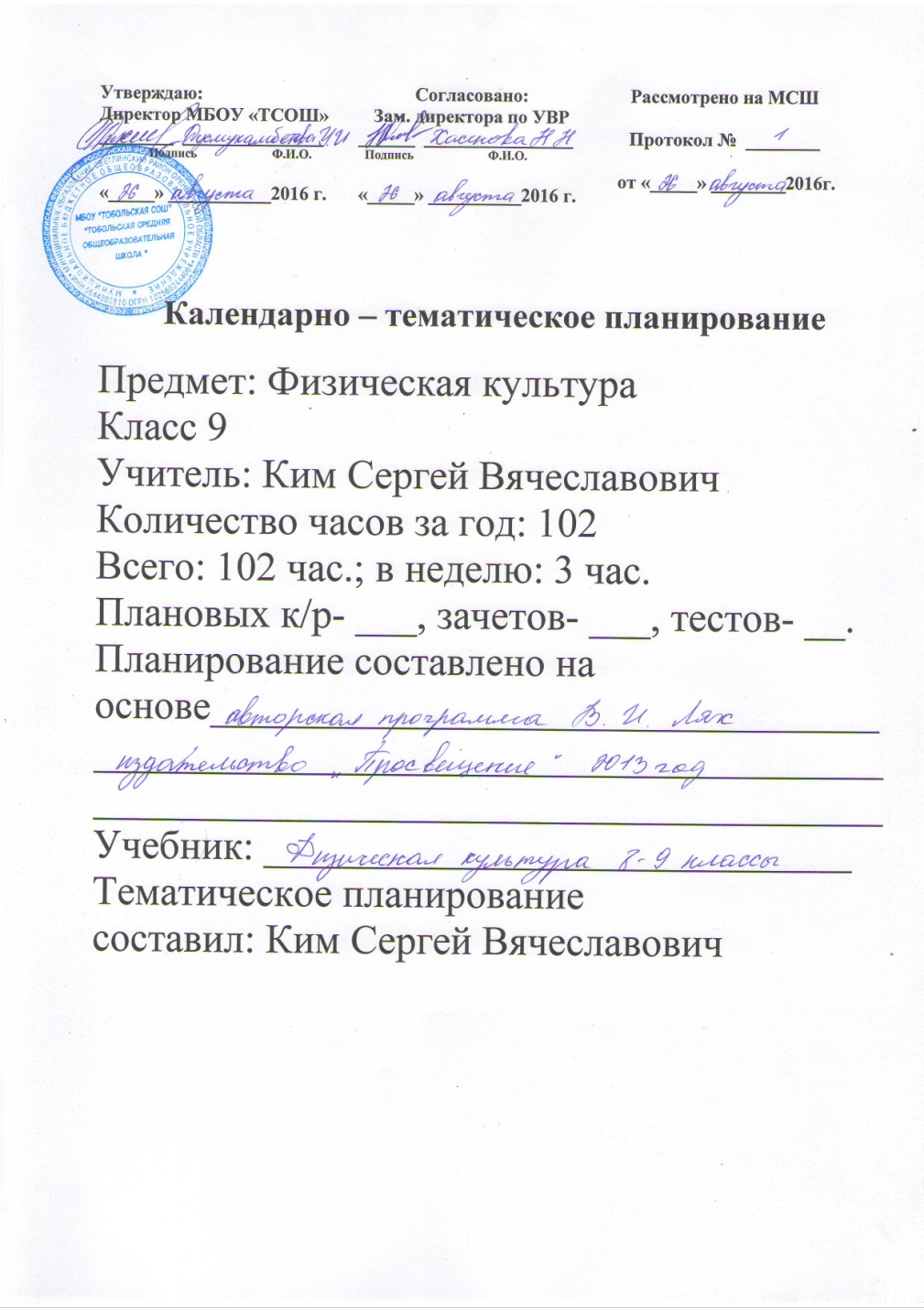                 9 класс(Приложение №2)     Учебно-методическое и материально-техническое обеспечение образовательного процесса по физической культуре.         Для отражения количественных показателей в требованиях используется следующая система обозначений:       Д — демонстрационный экземпляр (1 экз., кроме специально оговоренных случаев);К — комплект (из расчета на каждого учащегося исходя из реальной наполняемости класса);       Г — комплект, необходимый для практической работы в группах, насчитывающих несколько учащихся.Количество часов (уроков)Количество часов (уроков)Количество часов (уроков)Количество часов (уроков)№ п/пВид программного материалаКлассКлассКлассКласс678   91Базоваячасть757575751.1Основы знаний о физической культуреВ процессе урокаВ процессе урокаВ процессе урокаВ процессе урока1.2Спортивные игры (волейбол)131315241.3Гимнастика с элементами акробатики222221 211.4Легкая атлетика1111 991.5Лыжная подготовка292930  212Вариативнаячасть303030  302.1Баскетбол101010  102.2Легкая атлетика202020  20Итого105105105102Физические способностиФизические упражненияМальчикиДевочки:СкоростныеБег 60 м с высокого старта с опорой на руку, с.9,210,2СиловыеПрыжок в длину с места, см180165Лазание по канату на расстояние 6 м, с.12-Поднимание туловища, лежа на спине, руки за головой, количество раз-18К выносливостиБег 2000 м, мин8,5010,20К координацииПоследовательное выполнение пяти кувырков, с.10,014.0Броски малого мяча в стандартную мишень, м12,010,0№ п\п№ п\рДата по плануДата фактически                        Тема урокаЧасы                    Лёгкая атлетика1211Т\б на уроках л\атлетике. Развитие скоростных качеств. Гладкий бег. Техника и тактика бега122Стартовый разгон, ускорение133Специальные беговые упражнения. Повторная пробежка беговых отрезков144Бег на результат 60м155Челночный бег 4*9м. Повторная пробежка беговых отрезков.166Прыжок в длину с разбега. Повторить метание мяча с разбега в 4 - 5 шагов. Медленный бег 7мин с 2-3 ускорения по 80м177Совершенствовать  технику прыжка в длину и метание мяча с разбега. Учёт техники передачи эстафеты. Медленный бег 8мин.188Прыжковые упражнения. Совершенствовать метание мяча на дальность. Бег в медленном темпе до 9 мин с 2-3 ускорениями по 80 м.199Упражнения на сопротивление в парах. Учёт освоения метания мяча на дальность. Медленный бег 10 мин.11010Учёт прыжка в длину с разбега. Бег в медленном темпе 11  мин 2-3 ускорениями по 80 м.11111Беговые и прыжковые упражнения. Бег в медленном темпе до 12 мин.11212ОРУ в парах на сопротивление. КУ - бег 2000 м (мальчики), 11500 м (девочки).1                     Спортивные игры15131Повторение приёма мяча снизу и передачи сверху, нижней I прямой подачи. Игра - эстафета с мячами1142Учить сочетанию перемещений и передач в тройках. Нижняя прямая подача. Эстафеты.1153Совершенствовать  приёмы и передачи мяча в тройках после перемещения. Нижняя прямая подача1164Совершенствовать  нижнюю прямую подачу. Передачи мяча в тройках через сетку1175Повторение изученных элементов волейбола. Учить приёму мяча снизу после подачи.1186Упражнения с гимнастическими скакалками. Совершенствовать  технику  элементов волейбола.1197Совершенствовать технику выполнения упражнений приёма и передач мяча. Учёт нижней прямой подачи.1208Совершенствовать технику выполнения упражнений приёма и передач мяча. Учёт нижней прямой подачи.1219Совершенствовать технику выполнения упражнений приёма и передач мяча. Учёт нижней прямой подачи.12210Тренировки в подтягивании (мальчики), поднимании туловища (девочки). Тренировочная игра в волейбол.12311Тренировки в подтягивании (мальчики), поднимании туловища (девочки). Тренировочная игра в волейбол.12412Тренировки в подтягивании (мальчики), поднимании туловища (девочки). Тренировочная игра в волейбол.12513Тренировочные игры в волейбол с целью усвоения правил игры. Учёт по подтягиванию, подниманию туловища.12614127151                     Гимнастика21281Техника безопасности на уроках гимнастики. Строевые упражнения в движении. Учить акробатическую связку.1292Учить равновесию на одной, выпаду вперёд и кувырку вперёд в группировке, стойке на голове и руках силой прогнувшись1303Учить мост  из положения стоя - встать, длинный кувырок с 3-4 шагов разбега, совершенствовать изученные элементы.1314Строевые упражнения. Совершенствовать акробатические упражнения. Лазание по канату. КУ- наклон вперёд сидя на полу1325Учить лазанию в два приёма на скорость, подниманию туловища. Совершенствовать акробатическое соединение.1336Оценить: кувырок с выпада вперёд - девочки, стойка на голове и руках силой мальчики. Повторить соединение.1347ОРУ со скакалками. Оценить длинный кувырок вперёд, мост из положения стоя - встать: Лазание, поднимание туловища1358Оценить акробатическое соединение. Тренировать лазание, поднимание туловища.1369КУ - подтягивание, сгибание рук в упоре лёжа. Повторить элементы акробатики. Игра - эстафета с мячами.13710Учить перевороту силой на низкой  перекладине, вису согнувшись. Поднимание туловища. Эстафета.13811Закрепить переворот силой, вис согнувшись. Учить: вис прогнувшись. Игра.13912Учить размахиванию и соскоку назад, переворот в упор из виса. Повторить висы. Игра с преодолением препятствий14013Строевые упражнения. Повторить упражнения на нижней жерди брусьев, закрепить соскок из размахивания.14114Учить вис на подколенках и соскок в упор присев. Повторить упражнения на перекладине. Тренировка в подтягивании.14215Строевые упражнения. Оценить: мальчики - переворот в упор девочки - вис согнувшись. Закрепить технику упражнений.14316Учить опорный прыжок. Повторить упражнения на перекладине. Полоса препятствий.14417Закрепить технику опорных прыжков. Оценить: соскок из размахивания, вис прогнувшись14518Совершенствовать опорные прыжки. Оценить: переворот в упор на высокой перекладине, из виса на подколенках соскок в упор присев.14619Совершенствовать  технику опорного прыжка. Тренировка по подтягиванию, подниманию туловища. Полоса препятствий14720Учёт техники опорного прыжка: согнув ноги через козла в длину - мальчики, боком через коня - девочки.14821Полоса препятствий. Зачёт по подтягиванию и подниманию  туловища. Итоги четверти.1 Лыжная подготовка21491Техника безопасности на уроках лыжной подготовки1502Учить работе рук при переходе с одного хода на другой. Оценить одновременный двухшажный ход. Пройти 2км.1513Продолжить обучение перехода с одного хода на другой (с одновременного одношажного на попеременный  двухшажный  ход). Пройти 2 км с 2-3 ускорениями по200м.1524Учёт техники попеременного двухшажного хода. Учить попеременный четырёхшажный ход. Пройти 2 км.1535Повторить попеременный четырёхшажный ход, переход с одного хода на другой на дистанции 2 км.1546Учёт техники перехода с одного хода на другой. Преодоление контруклонов. Пройти 1км на время.1557Совершенствовать  попеременный четырёхшажный ход. Учёт техники одновременного одношажного хода. Пройти 3 км .1568Повторить преодоление контруклонов. Учёт техники одновременного бесшажного хода.1579Совершенствовать  попеременный четырёхшажный ход, технику подъёмов и спусков. Пройти 3 км со средней скоростью15810Совершенствовать  технику изученных ходов и переход с одного хода на другой. Учёт попеременного четырёхшажного хода.15911Совершенствовать  технику изученных ходов. Пройти дистанцию 3 км с yскоpeниями  до 300м.16012Пройти дистанцию 2 км на скорость с применением изученных ходов.16113Совершенствовать технику лыжных ходов с прохождением дистанции до 5км со средней скоростью в соответствии с рельефом местности.16214Совершенствовать технику лыжных ходов с прохождением дистанции до 5км со средней скоростью в соответствии с рельефом местности.16315Совершенствовать технику лыжных ходов с прохождением дистанции до 5км со средней скоростью в соответствии с рельефом местности.16416Совершенствовать технику лыжных ходов с прохождением дистанции до 5км со средней скоростью в соответствии с рельефом местности.16517Совершенствовать технику лыжных ходов с прохождением дистанции до 5км со средней скоростью в соответствии с рельефом местности.16618Совершенствовать технику лыжных ходов с прохождением дистанции до 5км со средней скоростью в соответствии с рельефом местности.16719Совершенствовать технику лыжных ходов с прохождением дистанции до 5км со средней скоростью в соответствии с рельефом местности.16820Совершенствовать технику лыжных ходов с прохождением дистанции до 5км со средней скоростью в соответствии с рельефом местности.16921Контрольный урок на дистанциях: 2км (девочки), 3 км (мальчики).1 Спортивные игры9701ОРУ в движении с прыжками и бегом до 2мин. повторить передачи сверху со сменой мест нижнюю прямую подачу.1712ОРУ в движении с прыжками и бегом до 2мин. повторить передачи сверху со сменой мест нижнюю прямую подачу.1723ОРУ в движении с прыжками и бегом до 2мин. повторить передачи сверху со сменой мест нижнюю прямую подачу.1734Совершенствовать технику передач мяча в тройках сверху и снизу с переменной мест после передачи через сетку. Игра1745Совершенствовать технику передач мяча в тройках сверху и снизу с переменной мест после передачи через сетку. Игра1756Совершенствовать технику передач мяча в тройках сверху и снизу с переменной мест после передачи через сетку. Игра1767Совершенствовать технику и тактические действия игроков в волейболе. КУ - поднимание туловища, челночный бег.1778Совершенствовать технику и тактические действия игроков в волейболе. КУ - поднимание туловища, челночный бег.1789Совершенствовать технику и тактические действия игроков в волейболе. КУ - поднимание туловища, челночный бег.1          Лёгкая атлетика24791Строевые упражнения. Разбег в 5 - 7 шагов в прыжках в вы - 1соту способом перешагивание. Эстафеты, бег до 3 мин.1802ОРУ со скакалками 4 серии по 30 прыжков. Закрепить разбег в прыжках в высоту способом перешагивание. Бег до 3 мин.1813Совершенствовать  разбег в прыжках в высоту. Эстафеты с мячами. Медленный бег до 4 мин.1824Совершенствовать  разбег и переход через планку в прыжках в высоту  способом перешагивание с 5 - 7 шагов разбега. Бег до 4 мин1835Совершенствовать  разбег и переход через планку в прыжках в высоту  способом перешагивание с 5 - 7 шагов разбега. Бег до 4 мин1846Учёт техники разбега и прыжка в высоту способом перешагивания. Медленный бег 4 мин. С ускорениями 3 раза по 50 м.1857Учить верхней прямой подаче. Совершенствовать  технику упражнений ! в волейболе. Учебная игра. Бег до 5 мин1868Учить верхней прямой подаче. Совершенствовать  технику упражнений ! в волейболе. Учебная игра. Бег до 5 мин1879Учить верхней прямой подаче. Совершенствовать  технику упражнений ! в волейболе. Учебная игра. Бег до 5 мин18810Совершенствовать технику игровых упражнений, учёт верхней прямой 1 подачи. Повторить технику стартов. КУ- прыжки через скакалку18911Совершенствовать технику игровых упражнений, учёт верхней прямой 1 подачи. Повторить технику стартов. КУ- прыжки через скакалку19012Совершенствовать технику игровых упражнений, учёт верхней прямой 1 подачи. Повторить технику стартов. КУ- прыжки через скакалку19113Повторить Т/Б при беге и метаниях, старты с разгонам до 20м. Бег 60м на время.19214Повторить Т/Б при беге и метаниях, старты с разгонам до 20м. Бег 60м на время.19315Повторить Т/Б при беге и метаниях, старты с разгонам до 20м. Бег 60м на время.19416Совершенствовать  упражнения в прыжках в длину и метании мяча. Медленный бег до 7мин19517Совершенствовать  упражнения в прыжках в длину и метании мяча. Медленный бег до 7мин19618Совершенствовать  упражнения в прыжках в длину и метании мяча. Медленный бег до 7мин19719Беговые и прыжковые упражнения. Зачет по прыжкам в длину и метании мяча. КУ-«километры здоровья»19820Беговые и прыжковые упражнения. Зачет по прыжкам в длину и метании мяча. КУ-«километры здоровья»19921Беговые и прыжковые упражнения. Зачет по прыжкам в длину и метании мяча. КУ-«километры здоровья»110022Зачетные уроки по КДП: бег 30м, челночный бег, прыжок и длину с места, подтягивание поднимание туловища ,наклоны вперед, бег 200м. Итоги за год.110123Зачетные уроки по КДП: бег 30м, челночный бег, прыжок и длину с места, подтягивание поднимание туловища ,наклоны вперед, бег 200м. Итоги за год.110224Зачетные уроки по КДП: бег 30м, челночный бег, прыжок и длину с места, подтягивание поднимание туловища ,наклоны вперед, бег 200м. Итоги за год.1№п/пНаименование объектов и средств материально-технического оснащенияНеобходимое количествоПримечание№п/пНаименование объектов и средств материально-технического оснащенияОсновная школаПримечание1Библиотечный фонд (книгопечатная продукция)Библиотечный фонд (книгопечатная продукция)Библиотечный фонд (книгопечатная продукция)1.1Стандарт основного общего образования по физической культуре	ДСтандарт по физической культуре, примерные программы, авторские рабочие программы входят в состав обязательного программно-методического обеспечения кабинета по физической культуре (спортивного зала)1.2Примерная программа по физической культуре среднего (полного) общего образования (базовый профиль)ДСтандарт по физической культуре, примерные программы, авторские рабочие программы входят в состав обязательного программно-методического обеспечения кабинета по физической культуре (спортивного зала)1.3Авторские рабочие программы по физической культуре	ДСтандарт по физической культуре, примерные программы, авторские рабочие программы входят в состав обязательного программно-методического обеспечения кабинета по физической культуре (спортивного зала)1.4Учебник по физической культуреГВ библиотечный фонд входят комплекты учебников, рекомендованных или допущенных Министерством образования и науки Российской Федерации1.5Научно-популярная и художественная литература по физической культуре, спорту, олимпийскому движению	ДВ составе библиотечного фонда1.6Методические издания по физической культуре для учителей	ДМетодические пособия и рекомендации, журнал «Физическая культура в школе»2Демонстрационные печатные пособияДемонстрационные печатные пособияДемонстрационные печатные пособия2.1Таблицы по стандартам физического развития и физической подготовленности	Д2.2Плакаты методические	ДКомплекты плакатов по методике обучения двигательным действиям, гимнастическим комплексам, общеразвивающим и корригирующим упражнениям3Экранно-звуковые пособияЭкранно-звуковые пособияЭкранно-звуковые пособия3.1Видеофильмы по основным разделам и темам учебного предмета «физическая культур	Д4Учебно-практическое и учебно-лабораторное оборудованиеУчебно-практическое и учебно-лабораторное оборудованиеУчебно-практическое и учебно-лабораторное оборудование4.1Щит баскетбольный игровойД4.2Щит баскетбольный тренировочныйГ4.3Стенка гимнастическаяГ4.5Скамейки гимнастическиеГ4.6Стойки волейбольныеД4.7Ворота для гандбола и мини-футболаД4.8Бревно гимнастическое напольноеД4.9Перекладина гимнастическая пристеннаяД4.10Канат для лазанияД4.11 Обручи гимнастическиеГ4.12 Комплект матов гимнастическихГ4.13 Перекладина навесная универсальнаяД4.14Набор для подвижных игр К4.15Аптечка медицинскаяД4.16Спортивный туризм (палатки, рюкзаки, спальные мешки и др.)Г4.17Стол для настольного теннисаД4.18Комплект для настольного теннисаГ4.19Мячи футбольныеГ4.20Мячи баскетбольныеГ4.21Мячи волейбольныеГ4.22Сетка волейбольнаяД4.23Оборудование полосы препятствийД4.24Лыжи в комплекте, беговыеК5 Спортивные залы (кабинеты) Спортивные залы (кабинеты) Спортивные залы (кабинеты)5.1 Спортивный зал игровой (гимнастический) С раздевалками для мальчиков и девочек5.2 Кабинет учителя Включает в себя: рабочий стол, стулья, шкафы книжные (полки), шкаф для одежды5.3 Подсобное помещение для хранения инвентаря и оборудования Включает в себя стеллажи, контейнеры6 Пришкольный стадион (площадка) Пришкольный стадион (площадка) Пришкольный стадион (площадка)6.1 Легкоатлетическая дорожкаД6.2Сектор для прыжков в длину	Д6.3Игровое поле для футбола (мини-футбола)	Д6.4Лыжная трасса	Д